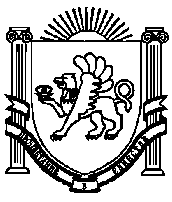 РЕСПУБЛИКА КРЫМНИЖНЕГОРСКИЙ РАЙОНИЗОБИЛЬНЕНСКИЙ СЕЛЬСКИЙ  СОВЕТ7-я внеочередная сессия 2-го созыва   13 марта 2020 года                     РЕШЕНИЕ № 1                         с. ИзобильноеОб утверждении Порядка поощрения  муниципальной управленческой команды-администрации  Изобильненского сельского поселения Нижнегорского района Республики Крым в 2020 годуВ соответствии с Бюджетным кодексом Российской Федерации, Указом Президента Российской Федерации от 25 апреля 2019 года N 193 "Об оценке эффективности деятельности высших должностных лиц (руководителей высших исполнительных органов государственной власти) субъектов Российской Федерации и деятельности органов исполнительной власти субъекта Российской Федерации", Законом Республики Крым от 16.09.2014 №76-ЗРК «О муниципальной службе в Республике Крым», Законом Республики Крым  от 27.02.2020 № 48-ЗРК/2020 «О внесении изменений в Закон Республики Крым «О бюджете Республики Крым на 2020 год и на плановый период 2021 и 2022 годов», Законом Республики Крым «О межбюджетных отношениях в Республике Крым» от 28.11.2014 №16-ЗРК/2014, постановлением Совета министров Республики Крым от 28.02.2020 N105"О вопросах предоставления и распределения иных межбюджетных трансфертов из бюджета Республики Крым бюджетам муниципальных образований Республики Крым на поощрение в 2020 году муниципальных управленческих команд Республики Крым" Изобильненский сельский совет,                                                  РЕШИЛ:       1.Утвердить Порядок поощрения в 2020 году муниципальной управленческой команды-администрации Изобильненского сельского поселения Нижнегорского района Республики Крым  (приложение 1).      2. Обнародовать настоящее решение на доске объявлений в помещении Изобильненского сельского совета о адресу: пер.Центральный,15, с.Изобильное и официальном сайте поселения, izobilnoe-sp.ru/.3.Контроль  за исполнением настоящего постановления оставляю за собой.Председатель Изобильненского сельского совета                                             Л.Г.НазароваПриложение № 1к решению сессии Изобильненскогосельского совета 2-го созываот 13.03.2020 г. № 1        Порядок поощрения в 2020 году муниципальной управленческой команды-администрации Изобильненского сельского поселения Нижнегорского района Республики Крым   1. Настоящий Порядок разработан в соответствии с постановлением Совета министров Республики Крым от 28.02.2020 N105 "О вопросах предоставления и распределения иных межбюджетных трансфертов из бюджета Республики Крым бюджетам муниципальных образований Республики Крым на поощрение в 2020 году муниципальных управленческих команд Республики Крым" и устанавливает порядок поощрения в 2020 году муниципальной управленческой команды муниципального образования Изобильненское  сельское поселение Нижнегорского района Республики Крым.    2. Под муниципальной управленческой командой муниципального образования Изобильненское сельское поселение понимаются муниципальные служащие администрации  Изобильненского сельское поселение и лица, замещающие муниципальные должности председателей сельских советов – глав администраций сельских поселений, деятельность которых способствовала достижению Республикой Крым значения (уровня) показателя эффективности деятельности «Уровень  доверия к власти (Президенту Российской Федерации, высшим должностным лицам (руководителям высших исполнительных органов государственной власти) субъектов Российской Федерации)», утвержденного Указом Президента   Российской   Федерации   от   25   апреля   2019   года      №193 «Об оценке эффективности деятельности высших должностных лиц (руководителей  высших  исполнительных  органов  государственной власти) субъектов Российской Федерации и деятельности органов исполнительной власти субъектов Российской Федерации» (далее – показатель, Указ № 193 соответственно). Муниципальная управленческая команда муниципального образования Изобильненское  сельское поселение является одной из муниципальных управленческих команд Республики Крым.      3. Участниками муниципальной управленческой команды-администрации Изобильненского сельского поселения Нижнегорского района Республики Крым являются  муниципальные служащие администрации  Изобильненского сельское поселение и лица, замещающие муниципальные должности председателей сельских советов – глав администраций сельских поселений  за 2018 год и 9 месяцев 2019 года и продолжающие замещать такие должности, по состоянию на 2 марта 2020 года.    4.Поощрение осуществляется в виде единовременной премии участников управленческой команды за счет средств бюджета Изобильненского сельского поселения Нижнегорского района Республики Крым, источником финансового обеспечения которых является иной межбюджетный трансферт в 2020 году из бюджета Республики Крым.Данная единовременная премия с учетом страховых взносов в Пенсионный фонд Российской Федерации, Фонд социального страхования Российской Федерации, Федеральный фонд обязательного медицинского страхования, а также страховых взносов на обязательное социальное страхование от несчастных случаев на производстве и профессиональных заболеваний не включается в расчет по Постановлению Совета министров Республики Крым от 26.09.2014 № 362 «О предельных нормативах формирования расходов на оплату труда депутатов, выборных должностных лиц местного самоуправления, муниципальных служащих в Республике Крым» (с изменениями и дополнениями).      5.  Поощрение в виде единовременной премии выплачивается муниципальным служащим - участникам муниципальной управленческой команды на основании распоряжения администрации Изобильненского сельского поселения Нижнегорского района Республики Крым, а председателю Изобильненского сельского совета - главе администрации Изобильненского сельского поселения - на основании решения Изобильненского сельского совета Нижнегорского района Республики Крым        В пределах объема средств иного межбюджетного трансферта на поощрение муниципальной управленческой команды предусматриваются расходы, на уплату начислений исходя из ставок страховых взносов в Пенсионный фонд Российской Федерации, Фонд социального страхования Российской Федерации, Федеральный фонд обязательного медицинского страхования, а также страховых взносов на обязательное социальное страхование от несчастных случаев на производстве и профессиональных заболеваний (показатель суммарной ставки страховых взносов, установленных действующим законодательством Российской Федерации -30,2%).       6.Использование средств бюджета Изобильненского сельского поселения, источником финансового обеспечения которых является иной межбюджетный трансферт Республики Крым, осуществляется в соответствии с их целевой направленностью и отражается главными распорядителями и получателями средств бюджета Изобильненского сельского поселения  в составе месячной, квартальной и годовой отчетности по форме, установленной Министерством финансов Республики Крым согласно приказу от 04.03.2020 №58 «Об утверждении формы Отчета о расходовании иных межбюджетных трансфертов на поощрение муниципальных управленческих команд» по соответствующим кодам  классификации расходов бюджетов.Председатель Изобильненского сельского совета                                        Л.Г.Назарова